Қамқоршылық кеңесі 2018-2019 оқу жылының Қазақстан Республикасы Білім  және ғылым министрінің«Білім беру ұйымдарында қамқоршылық кеңестің жұмысын ұйымдастыру және оны сайлау тәртібінің үлгілік қағидаларын бекіту туралы»  2017 жылғы 27 шілдедегі №355 бұйрығы, қалалық  білім бөлімінің 19.10.2017жылғы №396 бұйрығы негізінде  қамқоршылық кеңесінің жаңа құрамы бекітіліп, құрылдыҚамқоршылық кеңес құрамын бекіту,қайта сайлау және  отырыстары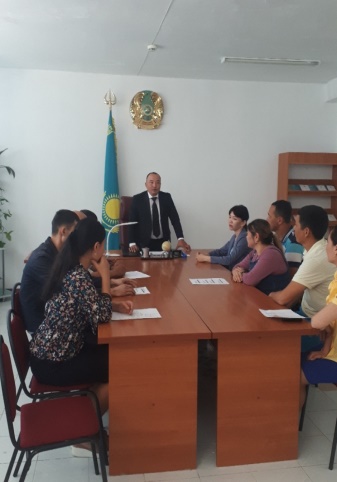 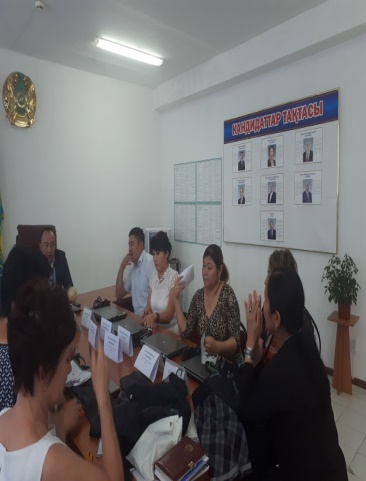 Р/САты жөніТуылған жылыҚызмет орны, лауазымыМектепшілік қамқоршылық кеңесте/төрағасы, мүшесі,  т.б./Қамқоршылық кеңеске мүшелікке тағайындалған/келісім бойынша/ күні,айы,жылы             Білім бөлімінің бұйрығы №, күні, айы,жылы,1Досаханова Самал Сериковна05.01.1974ИП "Досаханова"Мектепшілік қамқоршылық кеңесте/төрағас, мүшесі,  т.б./12.02.20018ж  №147      31.08.2017ж№982Рабаев Кайрат Темирбаевич04.11.1985Жеке кәсіпкерҚамқоршылық кеңес төрайымы12.02.20018ж  №147      31.08.2017ж№983Керменбаева  Улжан Валихановна25.10.1976Мұғаліммүшесі12.02.20018ж  №147      31.08.2017ж№984Елешова Дина Қадырбекқызы26.03.1991"Ер Тарғын "б/б тәрбиешімүшесі12.02.20018ж  №147      31.08.2017ж№985Абжанов Адилхан Уакилович07.08.1970"Каз Гермұнай" мастермүшесі12.02.20018ж  №147      31.08.2017ж№986Смайлова Эльмира Алдабергенқызы03.09.1982«Обл.бала.оң.орталығы» медбикемүшесі12.02.20018ж  №147      31.08.2017ж№987Пазылбек  Нурлан Тулемисович12.04.1972Сот орындаушымүшесі12.02.20018ж  №147      31.08.2017ж№988Мырзаханова Мира Айтжановна26.05.1984Облыстық денсаулық сақтау басқармасы маманымүшесі12.02.20018ж  №147      31.08.2017ж№989Дәуіт Олжас10.04.1993Қоғам ТВ журналистмүшесі10Сералиева Гулжазира22.09.1979№10 мектеп-лицей тәрбие ісі жөінідегі орынбсарымүшесі12.02.20018ж  №147      31.08.2017ж№98